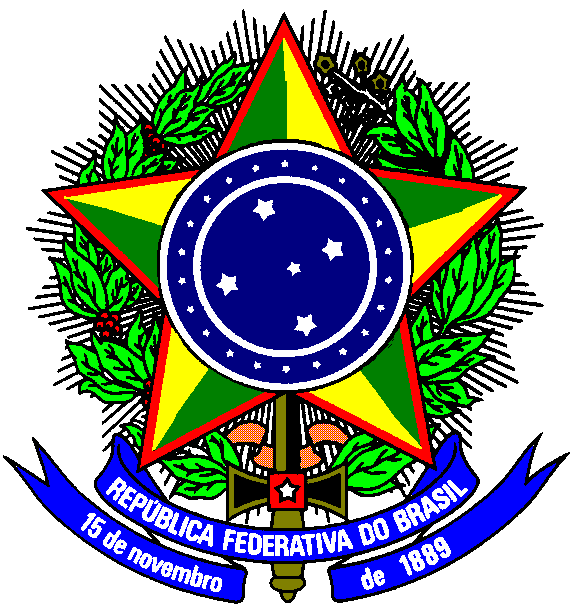 Ministério da EducaçãoSecretaria de Educação Profissional e TecnológicaInstituto Federal de Educação, Ciência e Tecnologia do Rio Grande do SulCampus Bento GonçalvesEDITAL Nº 01/2020EDITAL DE CONVOCAÇÃO E NORMAS PARA ESCOLHA DOS REPRESENTANTES NO CONSELHO DE CAMPUS DO INSTITUTO FEDERAL DE EDUCAÇÃO, CIÊNCIA E TECNOLOGIA DO RIO GRANDE DO SUL - CAMPUS BENTO GONÇALVES.Prezado Candidato: Copie o texto abaixo para o seu e-mail, preencha os dados corretamente e encaminhe para eleitoral@bento.ifrs.edu.br. Após a inscrição, aguarde a confirmação do recebimento.ANEXO I – REQUERIMENTO DE INSCRIÇÃO DE DOCENTES E TECNICOS ADMINISTRATIVOSEu,________________________________________________________________, SIAPE nº___________________, venho por meio deste, requerer minha inscrição junto a Comissão Eleitoral para a eleição que comporá a representação do segmento (   ) Docente (   ) Técnico Administrativo, no CONSELHO DE CAMPUS DO CAMPUS BENTO GONÇALVES DO IFRS. Declaro estar ciente do Edital de convocação e normas que rege este processo, bem como, declaro estar de acordo com o seu cumprimento.	Bento Gonçalves, ___ de ______________ de 2020.Ministério da EducaçãoSecretaria de Educação Profissional e TecnológicaInstituto Federal de Educação, Ciência e Tecnologia do Rio Grande do SulCampus Bento GonçalvesEDITAL Nº 01/2020EDITAL DE CONVOCAÇÃO E NORMAS PARA ESCOLHA DOS REPRESENTANTES NO CONSELHO DE CAMPUS DO INSTITUTO FEDERAL DE EDUCAÇÃO, CIÊNCIA E TECNOLOGIA DO RIO GRANDE DO SUL - CAMPUS BENTO GONÇALVES.Prezado Candidato: Copie o texto abaixo para o seu e-mail, preencha os dados corretamente e encaminhe para eleitoral@bento.ifrs.edu.br. Após a inscrição, aguarde a confirmação do recebimento.ANEXO II – REQUERIMENTO DE INSCRIÇÃO DE DISCENTESEu,__________________________________________________________, matrícula nº_____________________, venho por meio deste, requerer minha inscrição junto a Comissão Eleitoral para a eleição que comporá a representação do segmento discente no CONSELHO DE CAMPUS DO CAMPUS BENTO GONÇALVES DO IFRS. Declaro estar ciente do Edital de convocação e normas que regem este processo, bem como, declaro estar de acordo com o seu cumprimento.	Bento Gonçalves, ___ de ______________ de 2020.Ministério da EducaçãoSecretaria de Educação Profissional e TecnológicaInstituto Federal de Educação, Ciência e Tecnologia do Rio Grande do SulCampus Bento GonçalvesEDITAL Nº 01/2020EDITAL DE CONVOCAÇÃO E NORMAS PARA ESCOLHA DOS REPRESENTANTES NO CONSELHO DE CAMPUS DO INSTITUTO FEDERAL DE EDUCAÇÃO, CIÊNCIA E TECNOLOGIA DO RIO GRANDE DO SUL - CAMPUS BENTO GONÇALVES.ANEXO III – JUSTIFICATIVA PARA SOLICITAÇÃO DE REVISÃO DECORRENTE DE NÃO HOMOLOGAÇÃO DA CANDIDATURAPrezado Candidato: Copie o texto abaixo para o seu e-mail, preencha os dados corretamente e encaminhe para eleitoral@bento.ifrs.edu.br. Após a inscrição, aguarde a confirmação do recebimento.Eu,________________________________________________________________, venho por meio deste, solicitar junto a Comissão Eleitoral, a revisão ao indeferimento da candidatura para o CONSELHO DE CAMPUS DO CAMPUS BENTO GONÇALVES DO IFRS, mediante a justificativa apresentada a seguir.JUSTIFICATIVA___________________________________________________________________________________________________________________________________________________________________________________________________________________________________________________________________________________________________________________________________________________________________________________________________________________________________________________________________________________________________________________________________________________________________________________________________________________________________________________________________________________________________________________________________________________________________________________________________________________________________	Bento Gonçalves, ___ de agosto de 2020.